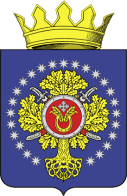 УРЮПИНСКИЙ МУНИЦИПАЛЬНЫЙ РАЙОНВОЛГОГРАДСКОЙ ОБЛАСТИУРЮПИНСКАЯ  РАЙОННАЯ  ДУМАР  Е  Ш  Е  Н  И  Е28 апреля 2022  года	                    № 333О деятельности контрольно-счетной палаты Урюпинского муниципального района за 2021 год        Рассмотрев отчет председателя контрольно-счетной палаты Урюпинского муниципального района о деятельности контрольно-счетной палаты Урюпинского муниципального района за 2021 год, Урюпинская районная Дума РЕШИЛА:         1. Утвердить отчет о деятельности контрольно-счетной палаты Урюпинского муниципального района за 2021 год (прилагается).        2. Председателю контрольно-счетной палаты Урюпинского муниципального района опубликовать отчет о деятельности Контрольно-счетной палаты за 2021 год в информационном бюллетене администрации Урюпинского муниципального района «Районные ведомости» и разместить в сети Интернет в установленном порядке.        3. Настоящее решение вступает в силу с момента его принятия.              Председатель                                                    Урюпинской районной Думы                                                   Т.Е. Матыкина                                                                                                              Утвержден  решением                                                                                                        Урюпинской районной Думы                                                                                                        от 28 апреля 2022 года № 333ОтчЁто деятельности Контрольно-счётной палаты Урюпинского муниципального района за 2021 год        Настоящий отчет о деятельности Контрольно-счетной палаты Урюпинского  муниципального района (далее КСП УМР, Контрольно-счетная палата) подготовлен в соответствии с частью 2 статьи 19 Федерального закона от 07.02.2011 г. № 6-ФЗ «Об общих принципах организации и деятельности контрольно-счетных органов субъектов Российской Федерации и муниципальных образований» (далее - Федеральный закон № 6-ФЗ), частью 2 статьи 20 Положения о Контрольно-счетной палате Урюпинского муниципального района, утвержденного Решением Урюпинской районной Думы от  08.12.2021 г. № 17/276.        Целью формирования отчета о деятельности Контрольно-счетной палаты Урюпинского муниципального района Волгоградской области является обобщение и систематизация результатов деятельности КСП по проведению внешнего муниципального финансового контроля за отчетный период в соответствии с Положением о КСП УМР и Регламентом КСП УМР.         В отчёте отражена деятельность Контрольно-счётной палаты за 2021 год по исполнению полномочий, определенных законодательством. В отчёте представлены основные итоги деятельности КСП УМР, результаты проведенных контрольных и экспертно-аналитических мероприятий, отражены обобщенные сведения по другим направлениям деятельности.        Контрольно-счетная палата Урюпинского муниципального района является постоянно действующим органом внешнего муниципального финансового контроля и в своей деятельности основывается на принципах законности, объективности, эффективности, независимости и гласности.Общие сведения        Основы деятельности Контрольно-счётной палаты Урюпинского муниципального района за 2021 год осуществлялись в соответствии с требованиями бюджетного законодательства, Федерального закона от 06 октября 2011 года № 6-ФЗ «Об общих принципах организации и деятельности контрольно-счетных органов субъектов Российской Федерации и муниципальных образований», Положения о бюджетном процессе в Урюпинском муниципальном районе, Положения о Контрольно-счётной палате Урюпинского муниципального района, плана работы контрольно-счетной палаты на 2021 год.        В 2021 году контрольно-счетная палата Урюпинского муниципального района осуществляла контрольную, экспертно-аналитическую, информационную и иные виды деятельности, обеспечивая единую систему контроля исполнения бюджета Урюпинского муниципального района в соответствии с планом работы контрольно-счетной палаты, утвержденным распоряжением от 28 декабря 2020 года № 21 (в редакции распоряжений: от 27 апреля 2021 года №08, от 30 июня 2021года №12, от 02 декабря 2021 года №23).        Помимо основной задачи - контроля за исполнением бюджета Урюпинского муниципального района, в 2021 году контрольно-счетной палатой осуществлялся контроль за исполнением бюджетов двадцати сельских поселений Урюпинского муниципального района. В условиях реализации Федерального Закона № 6-ФЗ и оптимизации организации внешнего муниципального финансового контроля на территории Урюпинского муниципального района, в рамках исполнения требований статьи 264.4 Бюджетного кодекса Российской Федерации, представительные органы всех 20-ти сельских поселений Урюпинского муниципального района заключили соглашения о передаче полномочий контрольно-счетного органа поселения контрольно-счетной палате Урюпинского муниципального района, которыми предусмотрено: внешняя проверка бюджетной отчетности главных администраторов бюджетных средств и заключение на годовой отчет об исполнении бюджета поселения. На основании заключенных соглашений администрациями сельских поселений Урюпинского муниципального района перечислено на содержание контрольно-счетной палаты Урюпинского муниципального района 691,125 тыс. рублей, кассовые расходы за 2021 год составили 691,125тыс. рублей. Отчеты об использовании межбюджетных трансфертов в январе текущего года направлены председателям Советов депутатов сельских поселений Урюпинского муниципального района.        В целях обеспечения предварительного и последующего контроля, формирования и исполнения районного бюджета, бюджетов сельских поселений в отчетном году проведено 29 контрольных и 65 экспертно-аналитических мероприятий.        Для обобщения единого подхода классификация нарушений контрольно-счетной палатой в 2021 году осуществлялась на основании одобренного 18.12.2014 года Коллегией Счетной палаты Российской Федерации Классификатора нарушений, выявляемых в ходе внешнего государственного финансового контроля.        При осуществлении внешнего муниципального финансового контроля установлено нарушений на общую сумму 14770,8 тыс. руб., в том числе:         - нарушения при формировании и исполнении бюджетов 14046,8 тыс. руб.;        - нарушения ведения бухгалтерского учета, составления и предоставления  бухгалтерской (финансовой) отчетности 403,5 тыс. руб.;        - неэффективное использование средств 320,5 тыс. руб.        По итогам проведенных мероприятий для устранения установленных нарушений и недостатков, руководителям проверенных организаций, главам сельских поселений, контрольно-счетной палатой направлено 25 представлений,  из которых 17 выполнено в установленный срок, 7 - находятся на контроле, срок исполнения последнего не наступил.        К основным показателям деятельности контрольно-счетной палаты относится сумма устраненных финансовых нарушений бюджетного законодательства, которая в 2021 году составила 9149,0 тыс. руб., 3,0 тыс. руб. возвращены в бюджеты всех уровней. Контрольная деятельность        В отчетном году контрольные мероприятия представлены 29-ю контрольными проверками, в том числе:        - 20 внешних проверок бюджетной отчетности главных администраторов бюджетных средств сельских поселений Урюпинского муниципального района за 2021 год;          - параллельное контрольное мероприятие реализации муниципальной программы в рамках государственной программы Волгоградской области «Формирование современной городской среды Волгоградской области за 2020 год в Краснянском, Креповском, Окладненком, Петровском, Россошинском, Салтынском, Хоперопионерском сельских поселениях Урюпинского муниципального района Волгоградской области, полученных в 2020 году;        - проверка финансово-хозяйственной деятельности муниципального казенного учреждения дополнительного образования «Детско-юношеская спортивная школа»;        - проверка финансово-хозяйственной деятельности МКУ дополнительного образования «Добринская детская школа искусств».        По итогам 29 проверок общее количество объектов контрольных мероприятий составило 29 единиц.        Нарушения федерального, областного законодательства, муниципальных нормативно-правовых актов органов местного самоуправления установлено в количестве 128 единиц.        При реализации контрольных мероприятий проводится оценка соблюдения бюджетного законодательства при составлении отчета об исполнении местного бюджета, анализ бюджетной отчетности, проверка законности принятия денежных обязательств, обоснование задолженности.        Установленные финансовые нарушения в рамках контрольных мероприятий в сумме 14770,8 тыс. руб. представлены следующим образом:        по сельским поселениям Урюпинского муниципального района:        - администрации сельских поселений нарушили ч. 4 ст. 15 Федерального Закона от 6 октября 2003 года № 131-ФЗ «Об общих принципах организации местного самоуправления в Российской Федерации» и не предоставили из бюджетов поселений в бюджет Урюпинского муниципального района межбюджетные трансферты на создание условий для организации жителей поселения услугами  библиотечного обслуживания населения (в части начисления заработной платы работникам) на сумму 2868,3 тыс. руб.;        - нарушение Приказа Минфина России от 29.11.2017 года № 209н           «Об утверждении Порядка применения классификации операций государственного управления» на сумму 1077,3 тыс. руб.;        - нарушение пункта 3 постановления администрации Волгоградской области от 27.04.2020 г. № 16-п «Об установлении нормативов формирования расходов на содержание органов местного самоуправления муниципальных образований Волгоградской области и нормативов формирования расходов на оплату труда депутатов, выборных должностных лиц местного самоуправления и муниципальных служащих муниципальных образований Волгоградской области на 2020 год» сельские поселения превысили норматив формирования расходов на содержание органов местного самоуправления на 617,8 тыс. руб.;        - нарушение ст. 32 Бюджетного кодекса РФ принципа полноты отражения доходов бюджетов сельских поселений Урюпинского муниципального района на сумму 4082,7 тыс. руб.;         - нарушение ст. 34 Бюджетного кодекса РФ принципа эффективности использования бюджетных средств бюджетов сельских поселений Урюпинского муниципального района на сумму 320,5 тыс. руб.;         - нарушение Приказа Минфина России от 06.06.2019 года № 85н                «О порядке формирования и применения кодов бюджетной классификации Российской Федерации, их структуре и принципах назначения» на сумму 156,1 тыс. руб.;        - нарушение ч. 2 ст.179 Бюджетного кодекса РФ объем бюджетных ассигнований в сумме 3216,0 тыс. рублей на финансовое обеспечение реализации муниципальной программы не утвержден решением о бюджете по соответствующей программе целевой статьи расходов бюджета в соответствии с утвердившим программу нормативным правовым актом муниципального образования;        - нарушение приказа Минфина России от 01.12.2010 г. № 157н                «Об утверждении Единого плана счетов бухгалтерского учета для органов государственной власти (государственных органов), органов местного самоуправления, органов управления государственными внебюджетными фондами, государственных академий наук, государственных (муниципальных) учреждений и Инструкции по его применению» на сумму 260,0 тыс. руб.;        - нарушение ст.9 Федерального Закона от 06.12.2011 года № 402-ФЗ         «О бухгалтерском учете» на сумму 233,7 тыс. руб.;        - нарушение п.2.1 ст.217 Бюджетного кодекса РФ показатели сводной бюджетной росписи не соответствуют показателям бюджета на сумму 169,91 тыс. руб.;        - в нарушение ч. 6 ст. 226 Налогового кодекса РФ администрации муниципальных образований исчислили, но не уплатили сумму налога, в сумме 239,1 тыс. руб.;        - нарушение ч. 1,3 ст. 431 Налогового кодекса РФ плательщиками не произведена уплата страховых взносов исходя из базы для исчисления страховых взносов с начала расчетного периода до окончания соответствующего календарного месяца и тарифов страховых взносов за вычетом сумм страховых взносов, исчисленных с начала расчетного периода по предшествующий календарный месяц включительно в сумме 799,18 тыс. руб.;        - нарушение раздела 3 Приказа Финансового отдела Урюпинского муниципального района Волгоградской	 области от 09.12.2019 г. № 19            «Об утверждении Порядка применения бюджетной классификации расходов для составления проектов бюджета Урюпинского муниципального района и бюджетов сельских поселений, входящих в состав Урюпинского муниципального района на 2020 год и плановый период 2021 и 2022 годов» выявлены неверное применение кодов бюджетной классификации на сумму 33,4 тыс. руб.;        - нарушение п.7 Приказа Минфина РФ от 28.12.2010 года № 191-н          «Об утверждении Инструкции о порядке составления и представления годовой, квартальной и месячной отчетности об исполнении бюджетов бюджетной системы РФ», данные главной книги на 1 января 2021 г. не соответствуют данным баланса главного распорядителя годовой отчетности, ОКУД 0503130 на 0,9тыс. руб.;        - нарушения нормативно-правовых актов органов местного самоуправления по оплате труда выборных должностных лиц местного самоуправления, муниципальных служащих и немуниципальных служащих администраций сельских поселений, а также работников сельских библиотек и домов культуры в сумме 11,9тыс. руб.;         - иные нарушения в сумме 225,21 тыс. руб.    По всем сельским поселениям Урюпинского муниципального района проведена внешняя проверка бюджетной отчетности главного администратора бюджетных средств. Целью внешней проверки годового отчета об исполнении местных бюджетов являлось установление полноты соответствия отчетности требованиям бюджетного законодательства, проверка достоверности показателей представленной бюджетной отчетности, соответствие данных годового отчета показателям отчетности главных распорядителей бюджетных средств, а также оценка прозрачности и информативности показателей бюджетной отчетности.        В 2021 году проведены следующие контрольные мероприятия:        1. Акчернское сельское поселение        Бюджет поселения исполнен по доходам в сумме 11356,22 тыс. руб., по расходам 11893,42 тыс. руб., дефицит составил 537,2 тыс. руб. Установлено 6 нарушения на сумму 4087,18 тыс. руб. Нарушения устранены.        2. Беспаловское сельское поселение        Бюджет поселения исполнен по доходам в сумме 12781,38 тыс. руб., по расходам 12685,05 тыс. руб., профицит составил 96,33 тыс. руб. Установлено 5 нарушений на сумму 174,71 тыс. руб. Нарушения устранены.        3. Большинское сельское поселение        Бюджет поселения исполнен по доходам в сумме 12205,99 тыс. руб., по расходам 7930,15 тыс. руб., профицит составил 4275,84 тыс. руб. Установлено 9 нарушений на сумму 3150,5 тыс. руб. Нарушения устранены .        4. Бубновское сельское поселение        Бюджет поселения исполнен по доходам в сумме 9863,11 тыс. руб., по расходам 10700,86 тыс. руб., дефицит составил 837,75 тыс. руб. Установлено 4 нарушения на сумму 15,0тыс. руб.  Нарушения устранены.        5. Верхнебезымяновское сельское поселение        Бюджет поселения исполнен по доходам в сумме 6030,5 тыс. руб., по расходам 5984,2 тыс. руб., профицит составил 46,3 тыс. руб. Установлено 5 нарушений на сумму 166,7 тыс. руб. Нарушения устранены.         6. Вишняковское сельское поселение        Бюджет поселения исполнен по доходам в сумме 5587,63 тыс. руб., по расходам 6598,32 тыс. руб., дефицит составил 1010,69 тыс. руб. Установлено 7 нарушений на сумму 60,3 тыс. руб. Нарушения устранены.        7. Добринское сельское поселение        Бюджет поселения исполнен по доходам в сумме 24482,8 тыс. руб., по расходам 24932,3 тыс. руб., дефицит составил 449,5тыс. руб. Установлено 8 нарушений на сумму 1246,0 тыс. руб. Устранено 7 нарушений на сумму 795,7 тыс. руб.        8. Дубовское сельское поселение        Бюджет поселения исполнен по доходам в сумме 11989,6 тыс. руб., по расходам 11747,7 тыс. руб., профицит составил 241,9 тыс. руб.  Установлено 5 нарушений на сумму 1493,2 тыс. руб. Устранено 4 нарушения на сумму 1116,6 тыс. руб.        9. Дьяконовское сельское поселение        Бюджет поселения исполнен по доходам в сумме 7450,1 тыс. руб., по расходам 8274,1 тыс. руб., дефицит составил 824,0 тыс. руб. Установлено 4 нарушения на сумму 45,13 тыс. руб. Нарушения устранены.        10. Искринское сельское поселение        Бюджет поселения исполнен по доходам в сумме 27634,24 тыс. руб., по расходам 23226,82 тыс. руб., профицит составил 4407,42 тыс. руб. Установлено 3 нарушения на сумму 4,3 тыс. руб.  Нарушения устранены.        11. Котовское сельское поселение        Бюджет поселения исполнен по доходам в сумме 10819,03 тыс. руб., по расходам 10205,98 тыс. руб., дефицит составил 613,05 тыс. руб. Установлено 14 нарушений на сумму 848,15 тыс. руб., устранено нарушений на сумму 477,25 тыс. руб.        12. Краснянское сельское поселение         Бюджет поселения исполнен по доходам в сумме 12826,1 тыс. руб., по расходам 12367,6 тыс. руб., профицит составил 458,5 тыс. руб. Установлено 6 нарушений на сумму 15,65 тыс. руб., нарушения устранены.        13. Креповское сельское поселение        Бюджет поселения исполнен по доходам в сумме 10277,05 тыс. руб., по расходам 10438,9 тыс. руб., дефицит составил 161,85 тыс. руб. Установлено 5 нарушений на сумму 31,22 тыс. руб., нарушения устранены.        14. Михайловское сельское поселение        Бюджет поселения исполнен по доходам в сумме 22652,2 тыс. руб., по расходам 22731,4 тыс. руб., дефицит составил 79,2 тыс. руб. Установлено 2 нарушения на сумму 79,2 тыс. руб., нарушения устранены.        15. Окладненское сельское поселение        Бюджет поселения исполнен по доходам в сумме 13911,72 тыс. руб., по расходам 12796,97 тыс. руб., профицит составил 1114,75 тыс. руб. Установлено 17 нарушений на сумму 763,97 тыс. руб., нарушения устранены на сумму 661,27тыс.руб..        16. Ольшанское сельское поселение        Бюджет поселения исполнен по доходам в сумме 14403,9 тыс. руб., по расходам 14371,2 тыс. руб., профицит составил 32,7 тыс. руб. Установлено 5 нарушений на сумму 1170,57 тыс. руб. Устранено 4 нарушения на сумму 34,4 тыс. руб.        17. Петровское сельское поселение        Бюджет поселения исполнен по доходам в сумме 16338,41 тыс. руб., по расходам 17362,74 тыс. руб., дефицит составил 1024,33 тыс. руб. Установлено  нарушений на сумму 184,12 тыс. руб., нарушения устранены.        18. Россошинское сельское поселение        Бюджет поселения исполнен по доходам в сумме 16192,43 тыс. руб., по расходам 15487,14 тыс. руб., профицит составил 705,29 тыс. руб. Установлено 4 нарушения на сумму 57,58 тыс. руб. Нарушения устранены.        19. Салтынское сельское поселение        Бюджет поселения исполнен по доходам в сумме 13521,5 тыс. руб., по расходам  13777,1тыс. руб., дефицит составил 255,6 тыс. руб. Установлено 3 нарушения на сумму 1166,8 тыс. руб. Устранено нарушений на сумму 1061,6 тыс. руб.        20. Хоперопионерское сельское поселение        Бюджет поселения исполнен по доходам в сумме 9976,7 тыс. руб., по расходам 9649,69 тыс. руб., профицит составил 327,01 тыс. руб. Установлено 8 нарушений на сумму 551,67 тыс. руб. Устранено 7 нарушений на сумму 225,17 тыс. руб..        21. По администрации Урюпинского муниципального района:        Бюджет района исполнен по доходам в сумме 485744,36 тыс. руб., по расходам 491047,49 тыс. руб., дефицит составил 5303,13 тыс. руб. Установлено 5 нарушений на сумму 16,1 тыс. руб., нарушения устранены.         22. Проверка финансово-хозяйственной деятельности МКУ дополнительного образования «Добринская детская школа искусств». Установлено 3 нарушения на сумму 69,4 тыс. руб., нарушения в 2021 году не исполнены, т.к. срок исполнения не наступил.          23. Во исполнение статьи 18 Федерального закона от 07.02.2011 № 6-ФЗ, Контрольно-счетной палатой Волгоградской области в 2021 году было организовано проведение на территории Волгоградской области совместно с контрольно-счетными органами муниципальных образований контрольного мероприятия « Проверка реализации мероприятий муниципальных программ в рамках государственной программы Волгоградской области «Формирование современной городской среды Волгоградской области» за 2020 год».         Контрольно-счетной палатой Урюпинского муниципального района проведено параллельное контрольное мероприятие реализации мероприятий муниципальной программы в рамках государственной программы Волгоградской области «Формирование комфортной городской среды Волгоградской области», принятого в рамках национального проекта «Жилье и городская среда», полученных в 2020 году в Краснянском, Креповском, Окладненском, Петровском, Россошинском, Салтынском, Хоперопионерском сельских поселениях Урюпинского муниципального района Волгоградской области. При проверке реализации мероприятий программы установлены нарушения:        - нарушена ч. 3 статьи 103 Закона N 44-ФЗ «О контрактной системе в сфере закупок товаров, работ, услуг для обеспечения государственных и муниципальных нужд»;         - нарушен принцип эффективности использования бюджетных средств, установленный статьей 34 БК РФ в сумме 252,9 тыс. рублей;         - нарушена ст.9 Федерального Закона от 06.12.2011 года № 402-ФЗ                   «О бухгалтерском учете» на сумму 96,2тыс.руб.;        - администрацией сельского поселения неправомерно аннулирована неустойка в сумме 24,2 тыс. рублей.         Основные цели муниципальной программы достигнуты - произведено благоустройство в сельских поселениях Урюпинского муниципального района. Полученная субсидия в 2020 году из областного бюджета сельскими поселениями освоена, остаток неиспользованных бюджетных средств на 01.01.2021 года отсутствует. Возврат средств в областной бюджет не производился.        При визуальных осмотрах объектов благоустройства установлено некачественное выполнение работ при благоустройстве территорий. Главам сельских поселений было рекомендовано направить письменное обращение подрядчикам об устранении выявленных дефектов.        По результатам проведенного мероприятия было подготовлен отчет и направлен в адрес контрольно - счетной палаты Волгоградской области.Экспертно-аналитическая деятельность        Реализуя задачи и функции, определенные положением о контрольно-счетной палате, в 2021 году контрольно-счетная палата осуществляла экспертно-аналитическую деятельность, в рамках которой проведено 65 экспертиз, в том числе:        - 21 на проекты решений представительных органов по отчетам об исполнении бюджетов за 2020 год;        - анализ исполнения бюджета Урюпинского муниципального района за 9 месяцев 2021 года;        - 39 на проекты постановлений администрации Урюпинского муниципального района на муниципальные программы;        - к проекту решения Урюпинской районной Думы «О  бюджете Урюпинского муниципального района  на 2022 год и  плановый период 2023 и 2024  годов»;        - 3 на проекты решения Урюпинской районной Думы «О внесении изменений  и дополнений в Положение о бюджете Урюпинского муниципального района на 2021 год и плановый период 2022 и 2023 годов».        По результатам экспертиз контрольно-счетной палатой внесено 167 предложений, из которых 86% реализовано.           В ходе подготовки экспертных заключений проводился: анализ факторов, повлиявших на изменение доходной части районного бюджета,  финансовая экспертиза расходных частей бюджета, анализировалась структура изменения доходов, расходов, дефицита бюджета, а также была произведена правовая экспертиза соответствия представленных документов действующему законодательству в вопросах бюджетного финансирования. Осуществлялся анализ причин неиспользования бюджетных ассигнований, предусмотренных решениями о бюджетах на очередной финансовый год, образования остатков бюджетных средств на лицевых счетах и неисполнения расходов районного и местных бюджетов.Информационная и иная деятельность        В соответствии с действующим законодательством одним из принципов деятельности контрольно-счетных органов является принцип гласности. Основными формами обеспечения гласности является опубликование в средствах массовой информации и размещение на официальном сайте администрации Урюпинского муниципального района годовых отчетов о деятельности  контрольно-счетной палаты и информаций по результатам контрольных мероприятий.        В течение отчетного года в целях информирования органов местного самоуправления об установленных нарушениях и выявленных недостатках, а также в целях их устранения, результаты контрольных и экспертно-аналитических мероприятий, а также информационные материалы регулярно направлялись главе Урюпинского муниципального района, главам сельских поселений, председателю Урюпинской районной Думы, председателям Советов депутатов сельских поселений Урюпинского муниципального района. В направленных материалах отражались как результаты проведенных мероприятий, так и предложения по устранению выявленных нарушений, характеристика причин способствовавших возникновению нарушений, а также предлагались меры, реализация которых могла бы позволить не допустить нарушений в дальнейшем. –В        Контрольно-счетная палата является членом Ассоциации контрольно-счетных органов Волгоградской области и членом Союза муниципальных контрольно-счетных органов (далее: Союз МКСО). В рамках взаимодействия с контрольно-счетными органами иных муниципальных образований и регионов Контрольно-счетная палата по запросу представляла информацию о свой деятельности в Союз муниципальных контрольно-счетных органов и Контрольно-счетную палату Волгоградской области.         В статье 19 Положения о контрольно-счетной палате Урюпинского муниципального района определен порядок взаимодействия с правоохранительными органами, согласно которому контрольно-счетная палата вправе заключать с ними соглашения о сотрудничестве и взаимодействии. В целях реализации вышеназванной статьи Положения контрольно-счетной палатой заключено соглашение о сотрудничестве с Урюпинской межрайонной прокуратурой Волгоградской области.         Взаимодействие с правоохранительными органами в целях выявления и ликвидации коррупционных проявлений является отдельным направлением деятельности контрольно-счетной палаты в сфере противодействия коррупции. Взаимодействие позволяет компенсировать отсутствие полномочий наказывать нарушителей финансово-бюджетного законодательства путем оперативного направления соответствующих материалов в правоохранительные органы для принятия мер реагирования. Материалы в количестве 40 единиц контрольных и экспертно-аналитических мероприятий были направлены в Урюпинскую межрайонную прокуратуру Волгоградской области для принятия надлежащих мер реагирования.         Контрольно-счетная палата принимает участие в межведомственной комиссии по профилактике и противодействию коррупции на территории Урюпинского муниципального района. В течение отчетного года, с сотрудниками палаты проводится разъяснительная работа в части изучения изменений и дополнений основных положений Федерального закона от 25.12.2008 г. № 273-ФЗ «О противодействии коррупции». Даны разъяснения по заполнению справки о доходах и расходах лиц, замещающих муниципальную должность, и муниципальных служащих контрольно-счетной палаты Урюпинского муниципального района. На странице контрольно-счетной палаты сайта администрации Урюпинского муниципального района ежегодно размещается информация о доходах и расходах работников контрольно-счетной палаты.         В 2021 году контрольно-счетная палата Урюпинского муниципального района принимала участие: в заседаниях Урюпинской районной Думы, ее постоянных комиссий	по подготовке вопросов на рассмотрение Урюпинской районной Думы, в комиссиях администрации Урюпинского муниципального района по обеспечению налоговых и неналоговых поступлений в местный бюджет, консолидированный бюджет Волгоградской области, обязательных взносов в государственные внебюджетные фонды и повышению результативности бюджетных расходов.        В 2021 году контрольно-счетной палатой подготовлены описи дел постоянного хранения и по личному составу для сдачи в архивный отдел администрации Урюпинского муниципального района.        Контрольно-счетная палата Урюпинского муниципального района образована в составе председателя и аппарата КСП. В состав аппарата входят инспектора. На инспекторов Контрольно-счетной палаты возлагаются обязанности по организации и непосредственному проведению внешнего муниципального финансового контроля в пределах компетенции Контрольно-счетной палаты.        Кадровая работа контрольно-счетной палаты проводилась в соответствии с Федеральным Законом от 02.03.2007 г. № 25-ФЗ «О муниципальной службе в Российской Федерации» и Законом Волгоградской области от 11.02.2008 г. № 1626-ОД «О некоторых вопросах муниципальной службы в Волгоградской области». Штатная численность сотрудников контрольно-счетной палаты определена нормативно-правовым актом представительного органа муниципального района, утверждена в количестве 3 штатных единиц, что соответствует фактической численности 3 единицы (председатель, две единицы старших инспекторов).         Финансовое обеспечение деятельности Контрольно-счетной палаты в 2021 году осуществлялось за счет средств бюджета Урюпинского муниципального района Волгоградской области. В части осуществления полномочий (в рамках заключенных соглашений с представительным органом Урюпинского муниципального района о передаче контрольно-счетной палате Урюпинского муниципального района полномочий конрольно-счетного органа поселения по осуществлению внешнего муниципального финансового контроля ), финансирование осуществлялось за счет средств бюджетов сельских поселений, поступающих в бюджет Урюпинского муниципального района, в виде иных межбюджетных трансфертов.       Всего в 2021 году затраты на финансовое обеспечение деятельности КСП УМР составили 1398,0 тыс. рублей, в том числе за счет средств бюджетов поселений в виде межбюджетных трансфертов 691,1 тыс. рублей.        С учетом выбранных приоритетов в своей деятельности при проведении контрольных и экспертно-аналитических мероприятий  в 2021 году основные функции, возложенные на контрольно-счетную палату, утвержденную плановыми заданиями, выполнены.                    Председатель         контрольно - счетной палатыУрюпинского муниципального района                                   С.Н. Александрова